Espresso istærteDato:	1-11-2014Vin serveret til: Kaffe serveret HovedingredienserKiksebund med chokoladeEspresso isEn springform, O 24 cmKiksebund med chokolade250 g Digestive-kiks150 g smør50 g mørk chokoladeEspresso is1 spsk. instant kaffepulver4 dl piskefløde2 æggeblommer, pasteuriserede1 dl flormelisHindbær coulis250 gram frosne hindbær2-3 spsk. flormelisLidt vand (ca.. 1 spsk.)TilberedningKiksebund med chokoladeBeklæd springformen med bagepapir. Knus kiksene fint, fx ved at lægge dem i en frysepose og slå på dem med en kagerulle. Smelt smørret i en kasserolle ved svag varme, og lad det køle lidt af.

Hak chokoladen fint. Bland kiks, smør og chokolade grundigt i en skal, og pres blandingen ned i bunden af springformen i et jævnt og glat lag. Stil formen i køleskabet, mens du laver iscremen.

Espresso is
Kom kaffen i en kop, og knus den til fint pulver med bagsiden af en ske. Bland fløde og den knuste kaffe i en skal, og pisk det til let kaffeflødeskum med en elpisker. Pisk æggeblommer og flormelis sammen i en anden skal med elpiskeren. Vend forsigtigt kaffeflødeskummet i med en ske, så du far en jævn og luftig iscreme. Fordel iscremen oven på kiksebunden i formen. Dæk den med husholdningsfilm, og stil den i fryseren i mindst 4 timer, gerne til næste dag.Hindbær coulisBring hindbær, flormelis og meget lidt vand i kog i få minutter. Den kogte coulis blendes og sies efterfølgende og sættes i køleskab.
Servering
Tag espresso-istærten ud af fryseren 20 minutter for servering. Pynt den med hindbær coulis.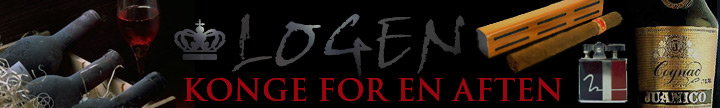 